Name of Journal: World Journal of Clinical CasesManuscript NO: 69069Manuscript Type: CASE REPORTComputed tomography-guided chemical renal sympathetic nerve modulation in the treatment of resistant hypertension: A case reportLuo G et al. A new method for the treatment of resistant hypertensionGe Luo, Jian-Jun Zhu, Ming Yao, Ke-Yue XieGe Luo, Jian-Jun Zhu, Ming Yao, Ke-Yue Xie, Department of Anesthesiology and Pain, The Affiliated Hospital of Jiaxing University, Jiaxing 314000, Zhejiang Province, ChinaAuthor contributions: All the authors have assessed the data and are responsible for the integrity and authenticity of the data; Luo G and Xie KY designed the experimental scheme; Zhu JJ was responsible for collating the original data; Luo G and Zhu JJ completed the draft of the manuscript and statistical analysis; Yao M and Xie KY provided technical support and approved the final manuscript. Corresponding author: Ke-Yue Xie, MD, Doctor, Department of Anesthesiology and Pain, The Affiliated Hospital of Jiaxing University, No. 1882 Zhong-Huan-South Road, Jiaxing 314000, Zhejiang Province, China. ballbe@163.comReceived: June 16, 2021Revised: July 26, 2021Accepted: September 16, 2021Published online: AbstractBACKGROUNDResistant hypertension (RH) has always been a difficult problem in clinical diagnosis and treatment. At present, there is no recognized safe and effective minimally invasive treatment.CASE SUMMARYAn 80-year-old woman was admitted to hospital due to trigeminal neuralgia (TN). The patient had a history of RH for more than 10 years and her blood pressure (BP) was not well-controlled. Before the treatment for TN, we decided to perform chemical renal sympathetic denervation with ethanol in the Pain Department of our hospital. One year after the operation, she stopped taking antihypertensive drugs, and her BP was satisfactorily controlled within 4 years after surgery. CONCLUSIONComputed tomography-guided chemical renal sympathetic modulation may be a feasible method for the treatment of RH.Key Words: Resistant hypertension; Renal sympathetic denervation; Ethanol; Case reportLuo G, Zhu JJ, Yao M, Xie KY. Computed tomography-guided chemical renal sympathetic nerve modulation in the treatment of resistant hypertension: A case report. World J Clin Cases 2021; In pressCore Tip: We report the use of computed tomography-guided renal sympathetic nerve modulation, for the first time, in the treatment of resistant hypertension in a patient with trigeminal neuralgia.INTRODUCTIONHypertension is a common cardiovascular disease. Resistant hypertension (RH) is defined as failure to achieve target blood pressure (BP) when a patient adheres to the maximum tolerated doses of three antihypertensive drugs, including a diuretic[1]. A linear correlation has been established between BP and the risk of cardiovascular events[2]. Although the prevalence of RH has plateaued and decreased in recent years, RH is still common in the hypertensive population[3], and hence, treatment of RH is urgently required. Based on the continuous development of sympathetic modulation, we propose, for the first time, the use of computed tomography (CT)-guided chemical renal sympathetic nerve modulation in the treatment of RH. This provides a novel technique for renal sympathetic denervation (RSD) in the treatment of RH.CASE PRESENTATIONChief complaintsWe report an 80-year-old female patient with paroxysmal pain in the right maxillary region for > 20 years, which was aggravated for six months.History of present illnessTwenty years ago, without obvious inducement, the patient developed right facial pain, which was located in the maxillary region. The pain was paroxysmal, which could be induced when brushing her teeth and eating. During the past six months, the pain was aggravated and seriously affected her quality of life.History of past illnessThe patient had a history of RH for > 10 years, with the highest BP of 200/120 mmHg. We found that she did not take her medication according to the instructions and only took amlodipine besylate 5 mg/d, and the efficiency of this treatment was unsatisfactory. She also had a history of diabetes for more than 10 years.Personal and family historyNo relevant personal or family history.Physical examinationPhysical examination was normal.Laboratory examinationsLaboratory examinations were normal.Imaging examinationsImaging examinations were normal.FINAL DIAGNOSISThe final diagnosis was trigeminal neuralgia (the second branch), RH, diabetes.TREATMENTShe was scheduled to undergo radiofrequency thermocoagulation of the trigeminal nerve. The BP of the right upper limb was measured for the first time as 210/108 mmHg. Hence, 10 mg nitroglycerin (0.2 mg/mL) was injected intravenously at a speed of 5 mL/h. BP was continuously monitored until and after it was stable.After consultation with the cardiologists, we added valsartan hydrochlorothiazide (each containing valsartan 80 mg, hydrochlorothiazide 12.5 mg) and amlodipine besylate 10 mg/d. The mean blood pressure (MBP) within 24 h was 172/73 mmHg, and from 6 a.m.–10 p.m. was 176/77 mmHg, and from 10 p.m.–6 a.m. was 168/70 mmHg. In order to ensure the safety of the operation, we used RSD in the treatment of RH. Although CT-guided percutaneous puncture was easily performed, locating the renal artery under the guidance of CT was the key to success, and then anhydrous ethanol was used to modulate the renal sympathetic nerve in the adventitia of the renal artery to achieve renal denervation.The patient was placed in the prone position and monitored. After a single CT scan, the depth and angle of the puncture needle were measured. When the puncture point was determined, the body surface was marked. After local infiltration anesthesia, the puncture was made according to the proposed path. After several adjustments, the puncture needle was finally close to the renal artery or adjacent to the abdominal aorta (Figure 1). When the return pump was determined to be free of blood, gas, and liquid, a mixture of 30% iohexanol (1 mL) and 1% lidocaine (4 mL) was injected, and the diffusion of anhydrous ethanol was observed after the CT scan confirmed the decrease in lidocaine and iohexanol. The diffusion of anhydrous ethanol was observed after the injection of ethanol (containing 0.9 mL ethanol and 30% iohexanol 0.1 mL) (Figure 2). All vital signs were stable after 20 min, and the patient was sent back to the ward.OUTCOME AND FOLLOW-UPThe patient’s BP before and after the operation was recorded for 11 d (Figure 3A). The MBP 3 d before the operation was 109 mmHg, which was defined as the baseline, and the MBP for 8 consecutive days after the operation was approximately 88 mmHg. Therefore, the short-term effect of chemical renal sympathetic modulation could be expected in the treatment of RH. In addition, we followed up this case for 4 years and the use of antihypertensive drugs is listed on Table 1. A telephone follow-up was conducted every 6 mo after discharge. Compared to the baseline, the decrease in systolic blood pressure at each interval within 4 years was -37 mmHg, and that in diastolic blood pressure and MBP was -9 mmHg and -19 mmHg, respectively. Figure 3B shows the changing trends in BP over 4 years.DISCUSSIONThe sympathetic nervous system plays a major role in the regulation of BP and the formation of hypertension[4-6], which in turn, are regulated by changing cardiac output, vascular resistance, and the renin-angiotensin-aldosterone system. Activation of the renal sympathetic nerve significantly increases the absorption of sodium, renal vascular resistance and promotes the release of renin in the kidney[7,8]. Both animal experiments and clinical studies have proved that renal denervation reduces BP to a certain extent[9-12]. The treatments for RH include ultrasound therapy, neurotoxin injection, and radiofrequency ablation; of these, catheter-based radiofrequency renal-nerve ablation (CBRNA) is a mature and well-studied technique[13]. The catheter is withdrawn 1–2 cm and circumferentially rotated with further radiofrequency energy applications performed in this way, such that 4–6 applications on average are applied to the renal artery[14]. However, the heat produced during radiofrequency ablation might damage the renal artery and cause diffuse vasospasm and thrombosis[15,16], thereby necessitating the postoperative evaluation of renal arteriography. Sufficient evidence is lacking to support the long-term effect, safety, and other related complications of CBRNA.Fischell et al[17] reported a method for renal denervation which involved injecting anhydrous ethanol into the adventitia. Later, the first human trial was carried out, and its safety and feasibility were proved[18]. However, like CBRNA, these methods were performed using a transcatheter puncture, and renal vascular injury is a common and severe risk in such surgery. In addition, if ethanol is inadvertently injected into a blood vessel, it can cause adverse events, such as embolism. For several years, we have been exploring the treatment of sympathetically-driven diseases[19-21]. In this case, the application of CT-guided chemical renal sympathetic modulation for RH is reported for the first time. We attempted to transfer the therapeutic target from the lumbar sympathetic chain to the renal artery. During the perioperative period, the decrease in BP on the day of surgery was maximal, and the decrease in MAP was 24 mmHg; the lowest value was 134 mmHg for four years, and the average decrease in BP in the fourth year was -37.5/-11 mmHg.We speculated that compared to classical transcatheter renal denervation, CT-guided chemical renal sympathetic nerve modulation has several advantages. First, the operation could be completed by percutaneous puncture without the need to insert a catheter, and hence the risks such as blood infection and thrombosis could be avoided. In addition, CBRNA often uses the method of multipoint radiofrequency ablation, but we do not think that the annular area formed by multiple radiofrequencies can cover all the branches of the renal sympathetic nerve around the renal artery, which could be due to the poor effect in some patients after CBRNA. However, due to diffusion, anhydrous ethanol is uniformly distributed around the adventitia of the renal artery after injection of anhydrous ethanol containing contrast agent (Figure 2). In addition, under the guidance of CT, the right puncture needle reaches the target through the erector muscle and intervertebral disc, while the other needle reaches between the lateral side of the abdominal aorta and the anterolateral edge of the lumbar vertebra and near the renal artery. Both sides of the puncture process avoid the kidney and celiac vessels. The incidence of puncture-related complications was low, and chemical modulation was achieved without causing vascular intimal injury. After the operation, we did not perform renal angiography to eliminate the risk of renal artery injury, which has good safety.The difficulty of this technique lies in the puncture process. CT clarified the correlation between the puncture needle and adjacent important blood vessels or organs. Based on the determination of angle and depth, an ideal puncture path is designed to reduce the times of needle adjustment in the puncture process as much as possible. In addition, vascular damage may cause local hematoma or hemorrhagic shock during the puncture, and anhydrous ethanol should be injected cautiously. Repeated withdrawal should be carried out before injection to ensure that no blood, gas, and other liquids are drawn. Moreover, if, after injection of the mixture of local anesthetic and contrast medium, the contrast medium is not seen on CT scanning, it is necessary to readjust the position of the puncture needle. Also, it is necessary to focus on the possibility that anhydrous ethanol spreads along the interstitial space after injection and can cause adjacent nerve injury[22]. At this time, diluting ethanol with an appropriate amount of saline may be an emergency measure. Embolism caused by the injection of anhydrous ethanol into blood vessels may be the most severe complication. The introduction of CT provides an effective guarantee for the safety of the puncture, and the withdrawal before injection and controlling the amount of anhydrous ethanol are critical measures to reduce the incidence of complications. Overall, simple operation, less trauma, and low surgical risk are the unique advantages of this technique. We have followed up this case for a period of 4 years to provide evidence for the long-term effect of surgical treatment. The purpose of this case report was to propose a novel, safe, and effective technique to provide a new minimally invasive treatment for the clinical therapy of RH. Thus, we speculate that the expansion of sample size and randomized controlled trials would provide convincing conclusions.CONCLUSIONCT-guided chemical renal sympathetic modulation may be a feasible method for the treatment of RH. Randomized controlled trials may provide more reliable conclusions.REFERENCES1 Sarafidis PA, Bakris GL. Resistant hypertension: an overview of evaluation and treatment. J Am Coll Cardiol 2008; 52: 1749-1757 [PMID: 19022154 DOI: 10.1016/j.jacc.2008.08.036]2 Doroszko A, Janus A, Szahidewicz-Krupska E, Mazur G, Derkacz A. Resistant Hypertension. Adv Clin Exp Med 2016; 25: 173-183 [PMID: 26935512 DOI: 10.17219/acem/58998]3 Sinnott SJ, Smeeth L, Williamson E, Douglas IJ. Trends for prevalence and incidence of resistant hypertension: population based cohort study in the UK 1995-2015. BMJ 2017; 358: j3984 [PMID: 28939590 DOI: 10.1136/bmj.j3984]4 Thomas P, Dasgupta I. The role of the kidney and the sympathetic nervous system in hypertension. Pediatr Nephrol 2015; 30: 549-560 [PMID: 24609827 DOI: 10.1007/s00467-014-2789-4]5 Komnenov D, Levanovich PE, Rossi NF. Hypertension Associated with Fructose and High Salt: Renal and Sympathetic Mechanisms. Nutrients 2019; 11 [PMID: 30866441 DOI: 10.3390/nu11030569]6 DeLalio LJ, Sved AF, Stocker SD. Sympathetic Nervous System Contributions to Hypertension: Updates and Therapeutic Relevance. Can J Cardiol 2020; 36: 712-720 [PMID: 32389344 DOI: 10.1016/j.cjca.2020.03.003]7 Doumas M, Faselis C, Papademetriou V. Renal sympathetic denervation and systemic hypertension. Am J Cardiol 2010; 105: 570-576 [PMID: 20152255 DOI: 10.1016/j.amjcard.2009.10.027]8 Johns EJ, Kopp UC, DiBona GF. Neural control of renal function. Compr Physiol 2011; 1: 731-767 [PMID: 23737201 DOI: 10.1002/cphy.c100043]9 Li P, Huang PP, Yang Y, Liu C, Lu Y, Wang F, Sun W, Kong XQ. Renal sympathetic denervation attenuates hypertension and vascular remodeling in renovascular hypertensive rats. J Appl Physiol (1985) 2017; 122: 121-129 [PMID: 27742806 DOI: 10.1152/japplphysiol.01019.2015]10 Oosterhuis NR, Fernandes R, Maicas N, Bae SE, Pombo J, Gremmels H, Poston L, Joles JA, Samuelsson AM. Extravascular renal denervation ameliorates juvenile hypertension and renal damage resulting from experimental hyperleptinemia in rats. J Hypertens 2017; 35: 2537-2547 [PMID: 28704264 DOI: 10.1097/HJH.0000000000001472]11 Krum H, Schlaich M, Whitbourn R, Sobotka PA, Sadowski J, Bartus K, Kapelak B, Walton A, Sievert H, Thambar S, Abraham WT, Esler M. Catheter-based renal sympathetic denervation for resistant hypertension: a multicentre safety and proof-of-principle cohort study. Lancet 2009; 373: 1275-1281 [PMID: 19332353 DOI: 10.1016/S0140-6736(09)60566-3]12 Esler M. Renal denervation for hypertension: observations and predictions of a founder. Eur Heart J 2014; 35: 1178-1185 [PMID: 24598982 DOI: 10.1093/eurheartj/ehu091]13 Krum H, Sobotka P, Mahfoud F, Böhm M, Esler M, Schlaich M. Device-based antihypertensive therapy: therapeutic modulation of the autonomic nervous system. Circulation 2011; 123: 209-215 [PMID: 21242507 DOI: 10.1161/CIRCULATIONAHA.110.971580]14 Krum H, Schlaich M, Sobotka P. Renal sympathetic nerve ablation for treatment-resistant hypertension. Br J Clin Pharmacol 2013; 76: 495-503 [PMID: 23819768 DOI: 10.1111/bcp.12171]15 Lobo MD, Sobotka PA, Pathak A. Interventional procedures and future drug therapy for hypertension. Eur Heart J 2017; 38: 1101-1111 [PMID: 27406184 DOI: 10.1093/eurheartj/ehw303]16 Templin C, Jaguszewski M, Ghadri JR, Sudano I, Gaehwiler R, Hellermann JP, Schoenenberger-Berzins R, Landmesser U, Erne P, Noll G, Lüscher TF. Vascular lesions induced by renal nerve ablation as assessed by optical coherence tomography: pre- and post-procedural comparison with the Simplicity catheter system and the EnligHTN multi-electrode renal denervation catheter. Eur Heart J 2013; 34: 2141-2148, 2148b [PMID: 23620498 DOI: 10.1093/eurheartj/eht141]17 Fischell TA, Vega F, Raju N, Johnson ET, Kent DJ, Ragland RR, Fischell DR, Almany SL, Ghazarossian VE. Ethanol-mediated perivascular renal sympathetic denervation: preclinical validation of safety and efficacy in a porcine model. EuroIntervention 2013; 9: 140-147 [PMID: 23685302 DOI: 10.4244/EIJV9I1A20]18 Fischell TA, Ebner A, Gallo S, Ikeno F, Minarsch L, Vega F, Haratani N, Ghazarossian VE. Transcatheter Alcohol-Mediated Perivascular Renal Denervation With the Peregrine System: First-in-Human Experience. JACC Cardiovasc Interv 2016; 9: 589-598 [PMID: 27013159 DOI: 10.1016/j.jcin.2015.11.041]19 Guo JG, Fei Y, Huang B, Yao M. CT-guided thoracic sympathetic blockade for palmar hyperhidrosis: Immediate results and postoperative quality of life. J Clin Neurosci 2016; 34: 89-93 [PMID: 27473024 DOI: 10.1016/j.jocn.2016.05.031]20 Liu M, Ni H, Tao J, Xie K. Lumbar Sympathetic Nerve Modulation Using Absolute Ethanol for the Treatment of Primary Lower-Extremity Hyperhidrosis: A Dose-Effect Pilot Study. Med Sci Monit 2021; 27: e928209 [PMID: 33434188 DOI: 10.12659/MSM.928209]21 Huang B, Sun K, Zhu Z, Zhou C, Wu Y, Zhang F, Yan M. Oximetry-derived perfusion index as an early indicator of CT-guided thoracic sympathetic blockade in palmar hyperhidrosis. Clin Radiol 2013; 68: 1227-1232 [PMID: 23969155 DOI: 10.1016/j.crad.2013.07.003]22 Pennekamp W, Krumova EK, Feigl GP, Frombach E, Nicolas V, Schwarzer A, Maier C. Permanent lesion of the lateral femoral cutaneous nerve after low-volume ethanol 96%application on the lumbar sympathetic chain. Pain Physician 2013; 16: 391-397 [PMID: 23877455]FootnotesInformed consent statement: The patient provided informed written consent prior to study enrollment.Conflict-of-interest statement: All authors declare that they have no conflict of interest.CARE Checklist (2016) statement: All the authors have read the CARE Checklist (2016), and the manuscript was revised according to the CARE Checklist (2016).Open-Access: This article is an open-access article that was selected by an in-house editor and fully peer-reviewed by external reviewers. It is distributed in accordance with the Creative Commons Attribution NonCommercial (CC BY-NC 4.0) license, which permits others to distribute, remix, adapt, build upon this work non-commercially, and license their derivative works on different terms, provided the original work is properly cited and the use is non-commercial. See: http://creativecommons.org/Licenses/by-nc/4.0/Manuscript source: Unsolicited manuscriptPeer-review started: June 16, 2021First decision: July 26, 2021Article in press: Specialty type: Nuclear Science and TechnologyCountry/Territory of origin: ChinaPeer-review report’s scientific quality classificationGrade A (Excellent): 0Grade B (Very good): BGrade C (Good): 0Grade D (Fair): 0Grade E (Poor): 0P-Reviewer: Prkacin I S-Editor: Wang JL L-Editor: Webster JR P-Editor: Figure Legends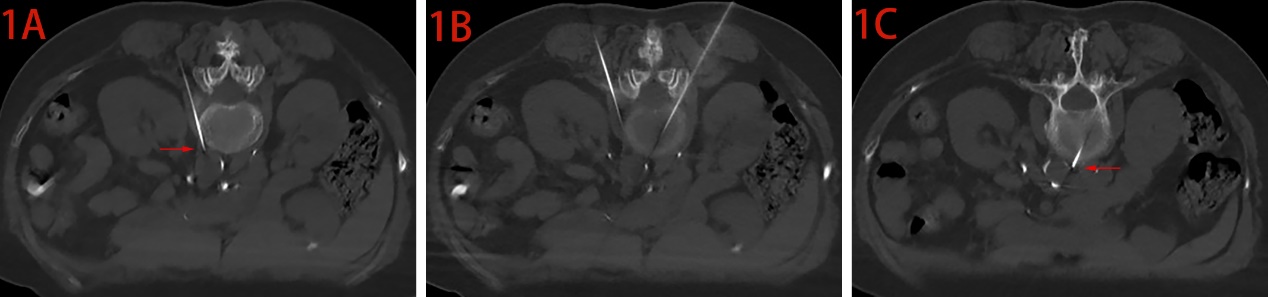 Figure 1 The puncture needle entering the target. The position of the puncture needle in the same sequence from different levels. The arrows show the tip of the puncture needle.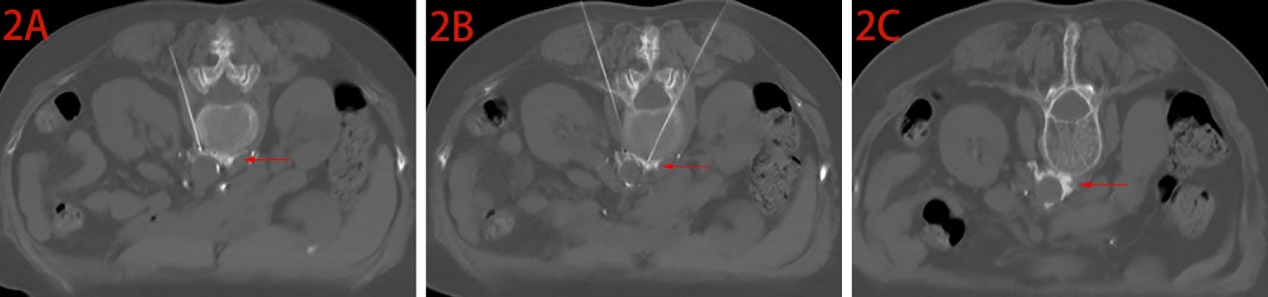 Figure 2 Injection and diffusion of anhydrous ethanol. The arrows show the anhydrous ethanol.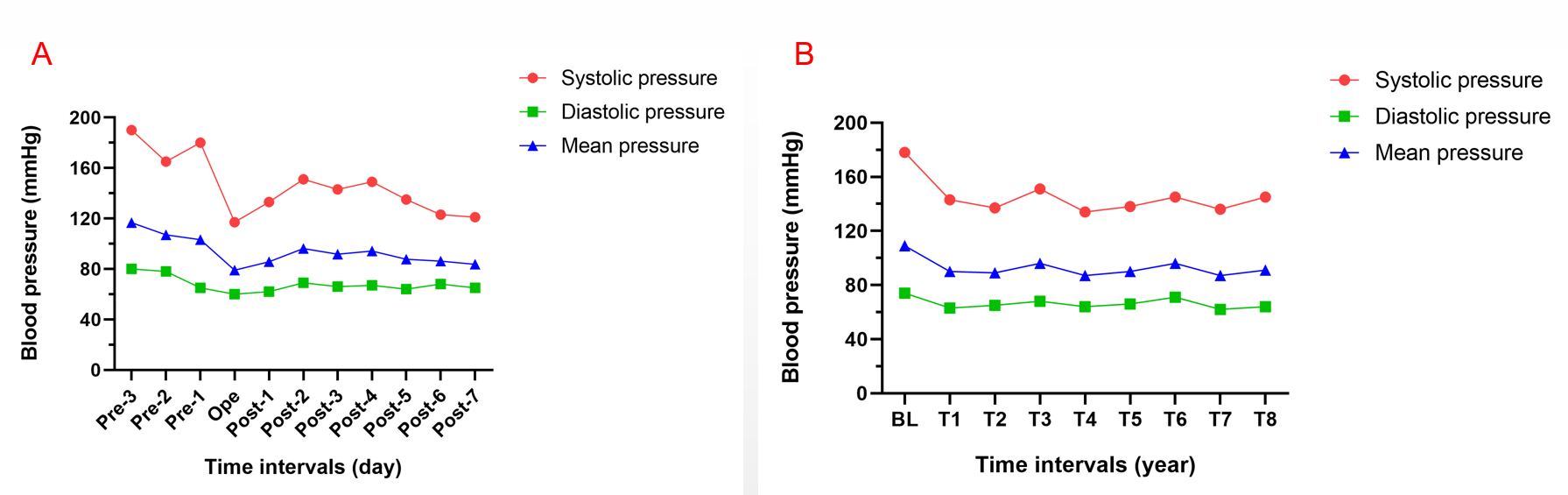 Figure 3 The changing trends in blood pressure at different intervals during the perioperative period of 11 d and 4 years after the operation. A: The perioperative period of 11 d; B: 4 yr after the operation. Blood pressure was recorded every 6 mo for 4 yr after the operation. BL: Blood pressure during the 3 d before the operation; T1: Post-0.5 yr; T2: Post-1 yr; T3: Post-1.5 yr; T4: Post-2 yr; T5: Post-2.5 yr; T6: Post-3 yr; T7: Post-3.5 yr; T8: Post-4 yr.Table 1 Evaluation of the measurements of blood pressure, drugs and complications1Blood pressure and use of drugs 3 d before the operation were regarded as baseline. SP: Systolic pressure; DP: Diastolic pressure; MBP: Mean blood pressure.Time intervalsBlood pressure (mmHg)Blood pressure (mmHg)Blood pressure (mmHg)Heart rate (bpm)Antihypertensive drugsComplicationsTime intervalsSPDPMBPHeart rate (bpm)Antihypertensive drugsComplicationsPre-3 d11787410987valsartan 80 mg; hydrochlorothiazide; 12.5 mg; amlodipine besylate 10 mgHeadacheOperation117607965NoneNonePost-1 d133628671valsartan 80 mg; hydrochlorothiazide; 12.5 mg; amlodipine besylate 10 mgNonePost-2 d151699673valsartan 80 mg; hydrochlorothiazide; 12.5 mg; amlodipine besylate 10 mgNonePost-3 d143669276valsartan 80 mg; hydrochlorothiazide; 12.5 mg; amlodipine besylate 10 mgNonePost-1 yr137658969Amlodipine besylate 10 mgNonePost-2 yr134648773Amlodipine besylate 10 mgNonePost-3 yr145719677Amlodipine besylate 10 mgNonePost-4 yr145649174NoneNone